Mathe:https://mathe-jung-alt.de/mathe/download.html  (Knobelaufgaben) https://sikore.schiffner-tischer.de/ (Kopfrechnen) https://www.mathe-kaenguru.de/chronik/aufgaben/index.html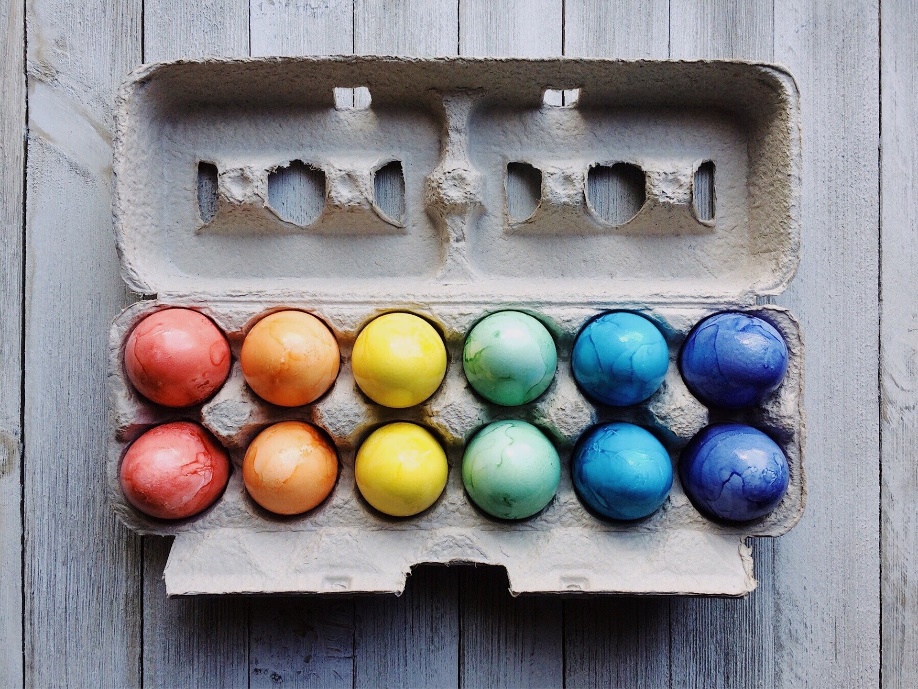 